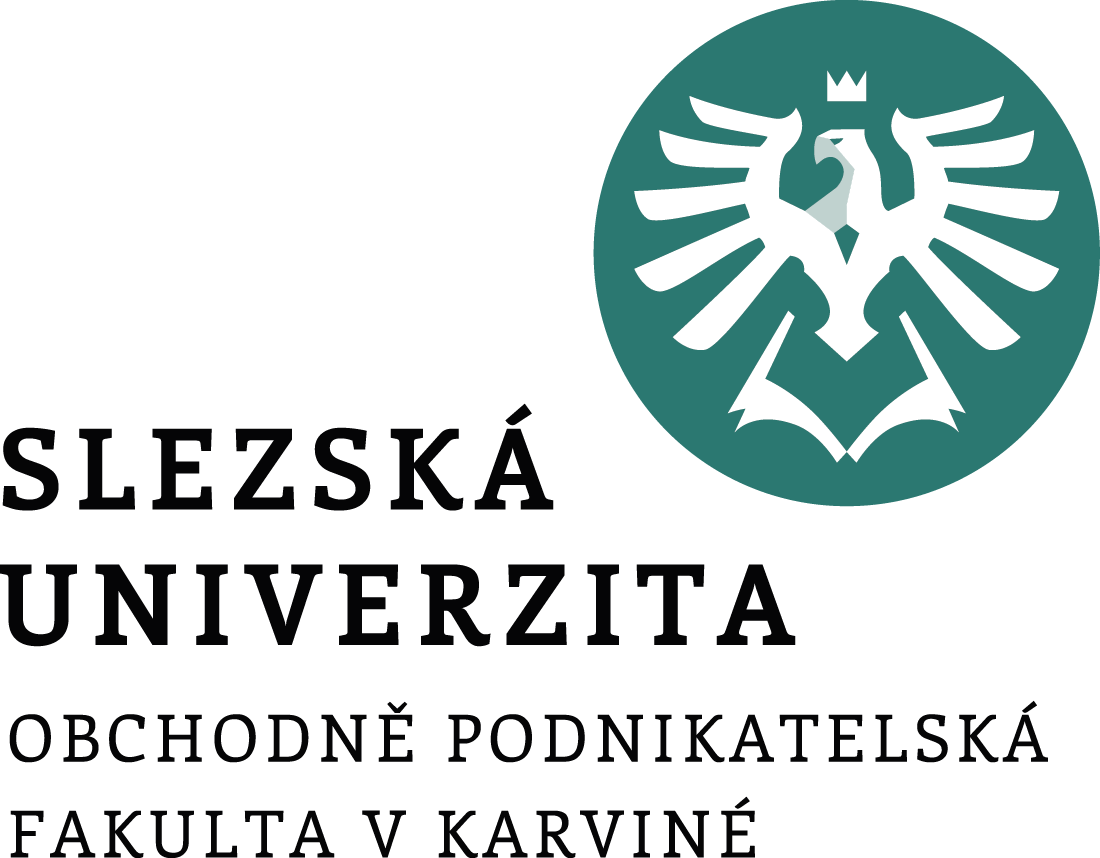 Podmínky přijímacího řízení do bakalářského studijního programu Inovativní podnikání v prezenční formě studia (dále jen „Podmínky“) Slezské univerzity v Opavě, Obchodně podnikatelské fakulty v Karviné (dále jen „SU OPF“) pro akademický rok 2023/2024Schváleno Akademickým senátem SU OPF dne 26. 10. 2022.Na základě ustanovení § 49 odst. 5 zákona č. 111/1998 Sb., o vysokých školách a o změně a doplnění dalších zákonů (zákon o vysokých školách), ve znění pozdějších předpisů (dále jen „zákon o vysokých školách“), a v souladu s Řádem přijímacího řízení na Slezské univerzitě v Opavě, v platném znění,  stanovuji tyto podmínky přijetí ke studiu v I. kole přijímacího řízení do bakalářského studijního programu Inovativní podnikání uskutečňovaného SU OPF pro akademický rok 2023/2024:Podání elektronické přihlášky v termínu do 30. 4. 2023Elektronickou přihlášku podává uchazeč na adrese https://is.slu.cz/prihlaska/ v období od 1. 11. 2022 do 30. 4. 2023. Podaná přihláška podléhá úhradě administrativního poplatku dle bodu 2 a musí obsahovat přílohu dle bodu 3 Podmínek.Úhrada administrativního poplatku nejpozději do 30. 4. 2023Úhradu administrativního poplatku ve výši 500,- Kč nejpozději do 30. 4. 2023 provádí uchazeč podle informací v Informačním systému SU, které má k dispozici při vyplňování elektronické přihlášky ke studiu. Administrativní poplatek za přijímací řízení, jehož se uchazeč z jakéhokoliv důvodu nezúčastní, se nevrací.Absolvování přijímací zkoušky, která se skládá ze 2 částíNáležitosti pro 1. část přijímací zkoušky:První část příjímací zkoušky se skládá z vytvoření životopisu a motivačního videa. Uchazeč o studium přikládá do 30. 4. 2023 k elektronické přihlášce ke studiu (https://is.slu.cz/prihlaska/) soubor ve formátu PDF, který obsahuje životopis a webový odkaz na motivační video nahrané na YouTube. Soubor musí být pojmenován ve tvaru „Prijmeni_Jmeno_IP“. Rámcové náležitosti životopisu a motivačního videa jsou následující:Životopis: Životopis musí obsahovat minimálně tyto povinné součásti: informace o studiu, případných pracovních zkušenostech a dalších aktivitách. Životopis musí být v jazyce českém, slovenském nebo anglickém. Rozsah a struktura životopisu nejsou pevně stanoveny.Motivační video: V rámci motivačního videa uchazeč o studium představí minimálně svou motivaci, předpoklady, přínosy a jeho silné stránky pro studium studijního programu Inovativní podnikání. Musí být dodržen časový limit maximální délky videa 2 minuty. Video musí být uložené a veřejně dostupné na www.youtube.com. Motivační video musí být v jazyce českém, slovenském nebo anglickém.Hodnocení 1. části přijímací zkoušky:První část přijímací zkoušky hodnotí odborná komise jmenovaná děkanem SU OPF. Pro úspěšné absolvování 1. části přijímací zkoušky je nezbytné dosáhnout alespoň minimální bodovou hranici obou jejích dílčích částí. Náležitosti pro 2. část přijímací zkoušky:Druhá část přijímací zkoušky probíhá prezenčně v prostorách SU OPF, a to pouze pro úspěšné uchazeče z první části přijímací zkoušky. Pozvánka ke 2. části přijímací zkoušky bude zaslána nejpozději do 12. 5. 2023 na kontaktní e-mail uvedený v přihlášce ke studiu. Druhá část přijímací zkoušky probíhá v období od 5. do 9. 6. 2023. Termín konání bude upřesněn v zaslané pozvánce. Druhá část se skládá ze psaní eseje a absolvování skupinového dialogu. Rámcové náležitosti eseje a skupinového dialogu jsou následující:Esej: Požadavkem je vytvořit souvislý text na zadané téma prokazující schopnost formulovat a předávat své myšlenky. Esej je psána v českém nebo slovenském jazyce. Celkový čas pro psaní eseje je 15 minut.Skupinový dialog: Skupinový dialog přezkoumává předpoklady uchazeče ke studiu, jeho motivaci, splnění požadované jazykové úrovně, míru zapojení a společenského přehledu. Skupinový dialog na zvolené téma probíhá v českém a anglickém jazyce. V průběhu skupinového dialogu musí uchazeč prokázat znalost anglického jazyka minimálně na úrovni B1 Společného evropského referenčního rámce pro jazyky. Celkový čas pro skupinový dialog je 60 minut.V rámci 2. části přijímací zkoušky uchazeč absolvuje také osobnostní test. Osobnostní test se vyplňuje elektronicky a má individuální časovou náročnost (obvyklá doba vyplnění je do 20 minut). Osobnostní test má pouze informativní charakter, zjišťuje silné stránky a předpoklady a není bodově hodnocen. Další pokyny a informace k druhé části přijímací zkoušky budou zaslány uchazečům na jejich kontaktní e-mail uveden v přihlášce ke studiu a budou zveřejněny na webových stránkách studijního programu inovativní podnikání (www.inovativnipodnikani.cz).Hodnocení 2. části přijímací zkoušky:Druhou část přijímací zkoušky hodnotí odborná komise jmenovaná děkanem SU OPF. Pro úspěšné absolvování 2. části přijímací zkoušky je nezbytné dosáhnout alespoň minimální bodovou hranici obou její dílčích částíPřijetí ke studiuPro úspěšné absolvování přijímací zkoušky je nezbytné dosáhnout alespoň minimální bodovou hranici u všech jejích dílčích částí. O přijetí ke studiu rozhoduje pořadí nejlepších uchazečů dle celkově získaných bodů, a to až do stanovené kapacity studijního programu. Rozhodnutí o přijetí ke studiu bude vydáváno od 12. 6. 2023. Informace o celkových výsledcích přijímacího řízení budou zveřejněny do 15 dnů po skončení přijímacího řízení na úřední desce SU OPF a na webových stránkách SU OPF (https://www.slu.cz/opf/cz/vysledkyprijriz). Zápis do studiaPři zápisu do studia, který se bude konat v termínu od 12. 6. 2023, dokládá přijatý uchazeč:úředně ověřenou kopii maturitního vysvědčení o dosažení úplného středního nebo úplného středního odborného vzdělání;úředně ověřenou kopii dokladu o obecném uznání rovnocennosti nebo platnosti zahraničního dokladu; dokladu o udělení Evropského bakalaureátu; popř. zahraničního dokladu o zahraničním středním vzdělání s maturitní zkouškou, pokud je v České republice automaticky rovnocenný bez dalšího úředního postupu, pokud absolvoval střední školu v zahraničí. Další informace o přijímacím řízeníUchazeči se specifickými potřebami:Uchazeči se specifickými potřebami (zejména se závažným pohybovým nebo smyslovým postižením, závažným chronickým nebo psychiatrickým onemocněním, se specifickými poruchami učení apod.) mohou využít odborné služby Poradenského centra Slezské univerzity v Opavě. Po zápisu do studia mají možnost podat písemnou Žádost o individuální studijní plán podloženou potvrzením ošetřujícího lékaře. Formulář žádosti je k dispozici zde: https://www.slu.cz/slu/cz/poradenskecentrum.Cizinci:Na základě čl. 28 odst. 3 Statutu Slezské univerzity v Opavě jsou cizinci přijímáni ke studiu studijních programů v českém jazyce za stejných podmínek jako občané České republiky. Podmínkou pro přijetí je prokázání jazykových znalostí z českého jazyka, které cizinec prokazuje jedním z následujících způsobů:dokladem o úspěšném vykonání zkoušky z českého jazyka na příslušném pracovišti veřejné vysoké školy, která uskutečňuje akreditovaný studijní program zaměřený na výuku českého jazyka nebo akreditovaný program celoživotního vzdělávání zaměřený na výuku českého jazyka;dokladem o úspěšném absolvování kurzu českého jazyka pro cizince zaměřeného na přípravu ke studiu na vysoké škole;dokladem o úspěšném vykonání zkoušky z českého jazyka na některé k tomu akreditované instituci.Prokázání jazykových znalostí se nevyžaduje u občanů Slovenské republiky a u cizinců, kteří dosáhli středního vzdělání s maturitní zkouškou, v oblasti umění také vyššího odborného vzdělání v konzervatořích, v České republice, nebo absolvovali vysokoškolské vzdělání v českém nebo slovenském jazyce.SU OPF si vyhrazuje právo v odůvodněných případech použít elektronickou komunikaci tam, kde je to dle právních předpisů možné a vhodné. Na základě posouzení stavu počtu přihlášek a zapsaných studentů může být vyhlášeno II. kolo přijímacího řízení.Uchazeč má právo nahlédnout do svých materiálů majících význam pro rozhodnutí o přijetí ke studiu podle § 50 odst. 5 zákona o vysokých školách. Termín možnosti nahlédnutí lze telefonicky nebo elektronicky (studijni@opf.slu.cz) dohodnout na Oddělení studijních a sociálních záležitostí SU OPF.prof. Ing. Daniel Stavárek, Ph.D.děkan Kód programuNázev programuForma studiaMaximální počet přijatých studentůB0413P050053Inovativní podnikáníprezenční40Dílčí částMaximální počet bodů za dílčí částMinimální bodová hranice pro úspěšné absolvování dílčí části přijímací zkouškyŽivotopis2510Motivační video157Dílčí částMaximální počet bodů za dílčí částMinimální bodová hranice pro úspěšné absolvování dílčí části přijímací zkouškyEsej2010Skupinový dialog4020